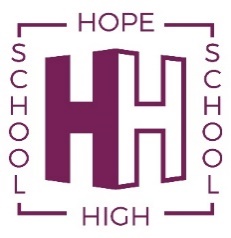 Holiday Schedule 2020 - 2021Autumn Term 2020INSET Day (1) Tuesday 1 September 2020 (School closed to pupils)INSET Day (2) Wednesday 2 September 2020 (School closed to pupils)INSET Day (3) Thursday 3 September 2020 (School closed to pupils)INSET Day (4) Friday 4 September 2020 (School closed to pupils)School re-opens Monday 7 September 2020School Closes Friday 23 October 2020Half term: Monday 26 October - Friday 30 October 2020School re-opens Monday 2 November 2020School closes Thursday 17 December 2020INSET Day (5) Friday 18 December 2020 (School closed to pupils)Spring Term 2021School re-opens Monday 4 January 2021School closes Friday 12 February 2021Half term: Monday 15 February - Friday 19 February 2021School re-opens Monday 22 February 2021School closes Friday 26 March 2021Summer Term 2021School re-opens Monday 12 April 2021May Day Bank Holiday Monday 3 May 2021School closes Friday 28 May 2021Half term: Monday 31 May - Friday 4 June 2021School re-opens Monday 7 June 2021School closes Tuesday 20 July 2021Total number of days - 195